4.13 Younger Members Forums Best Practices Guide 2021 Edition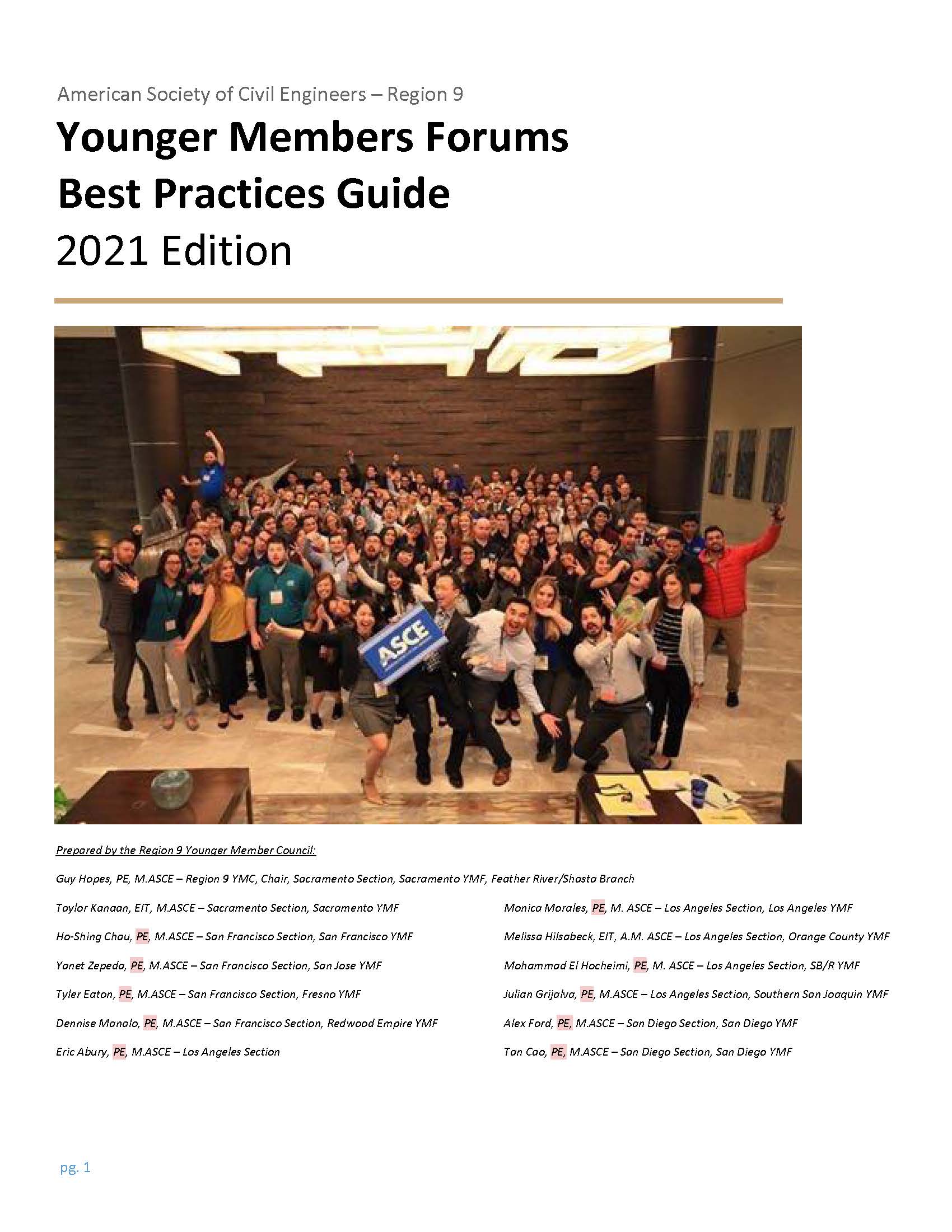 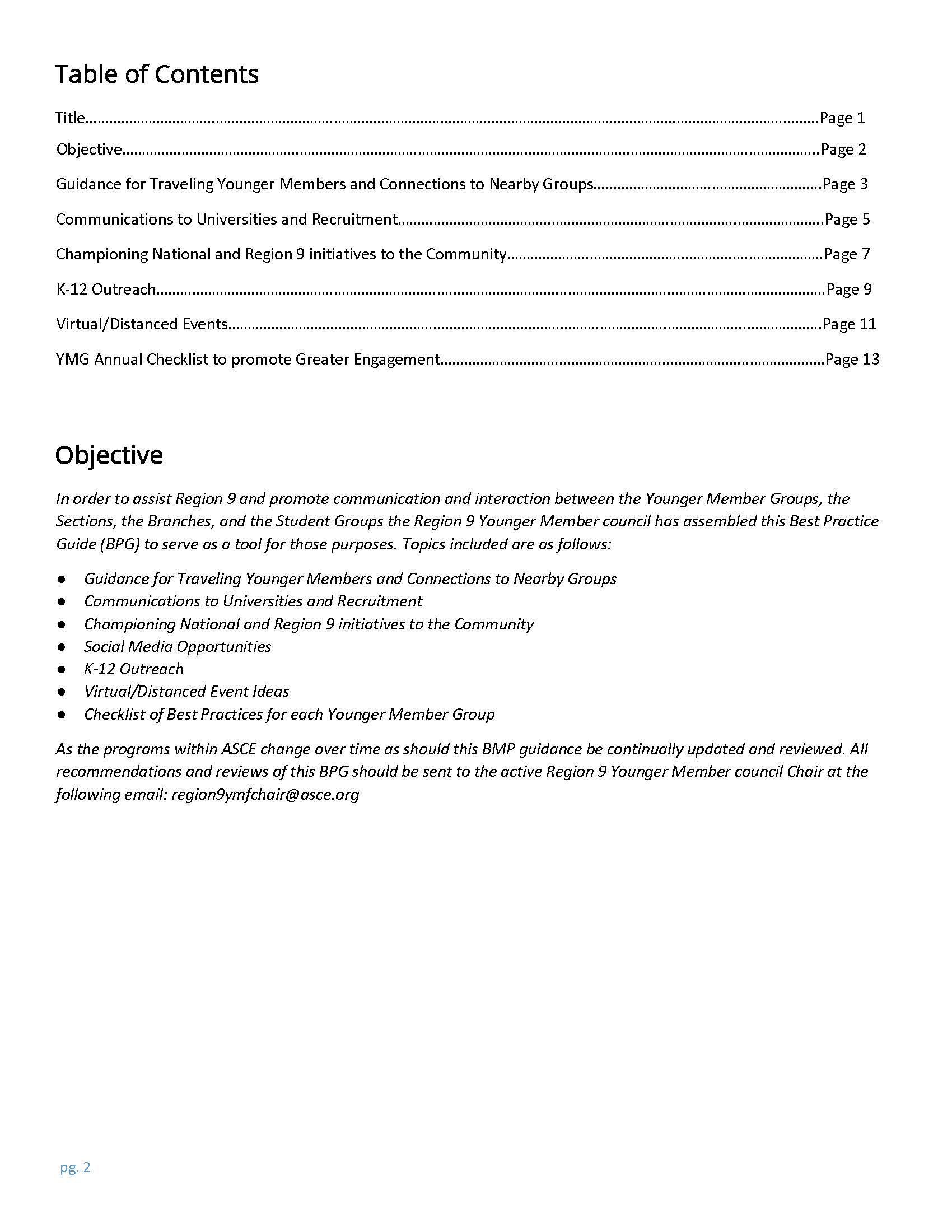 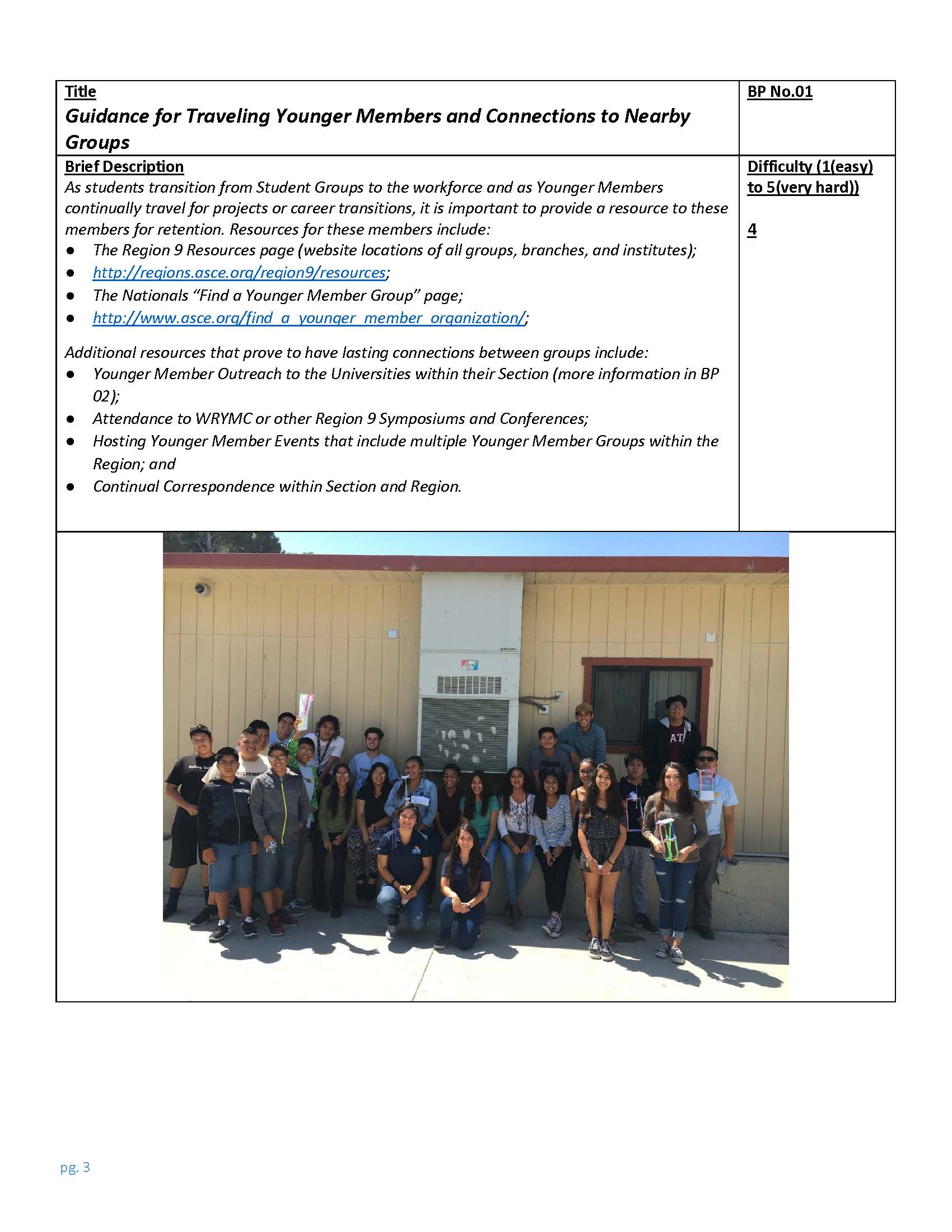 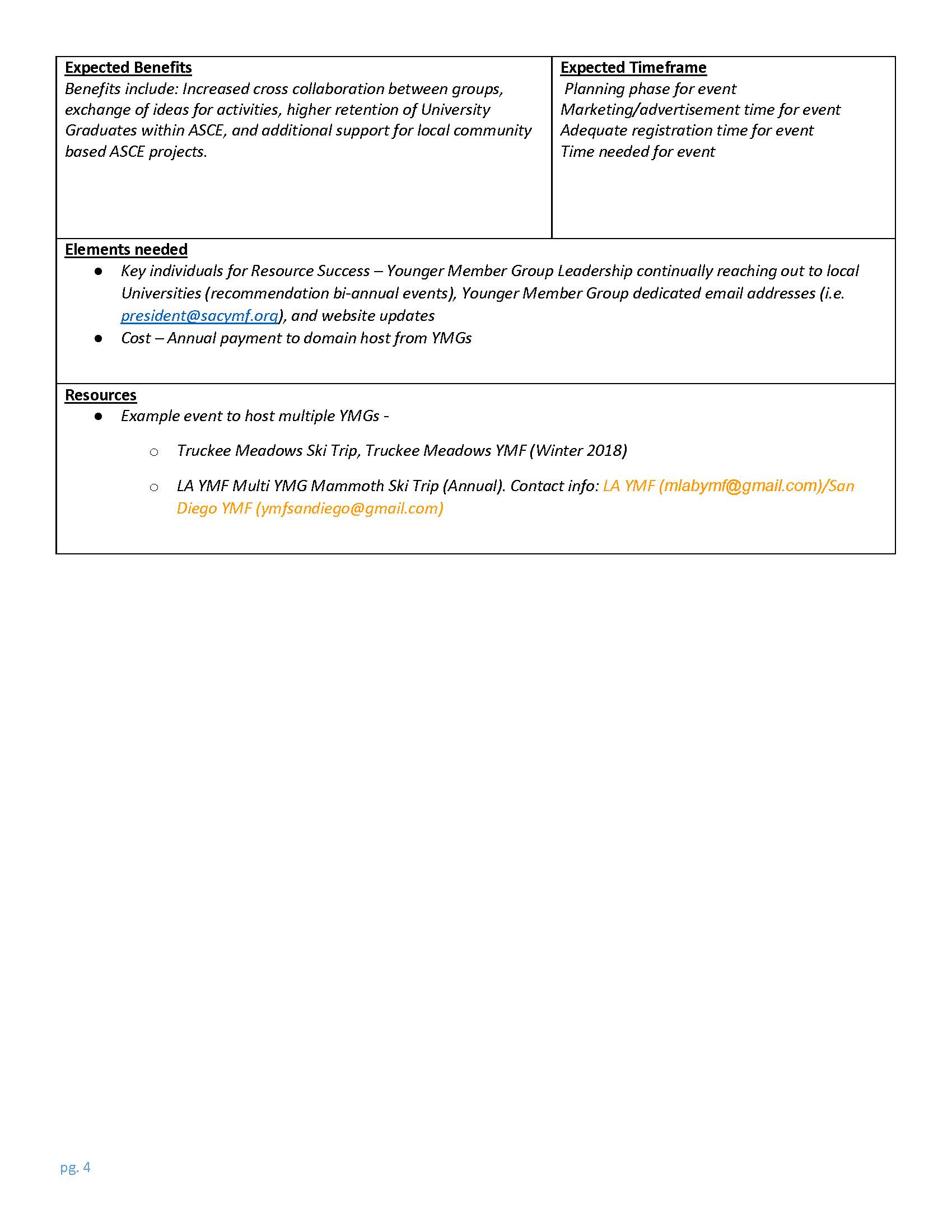 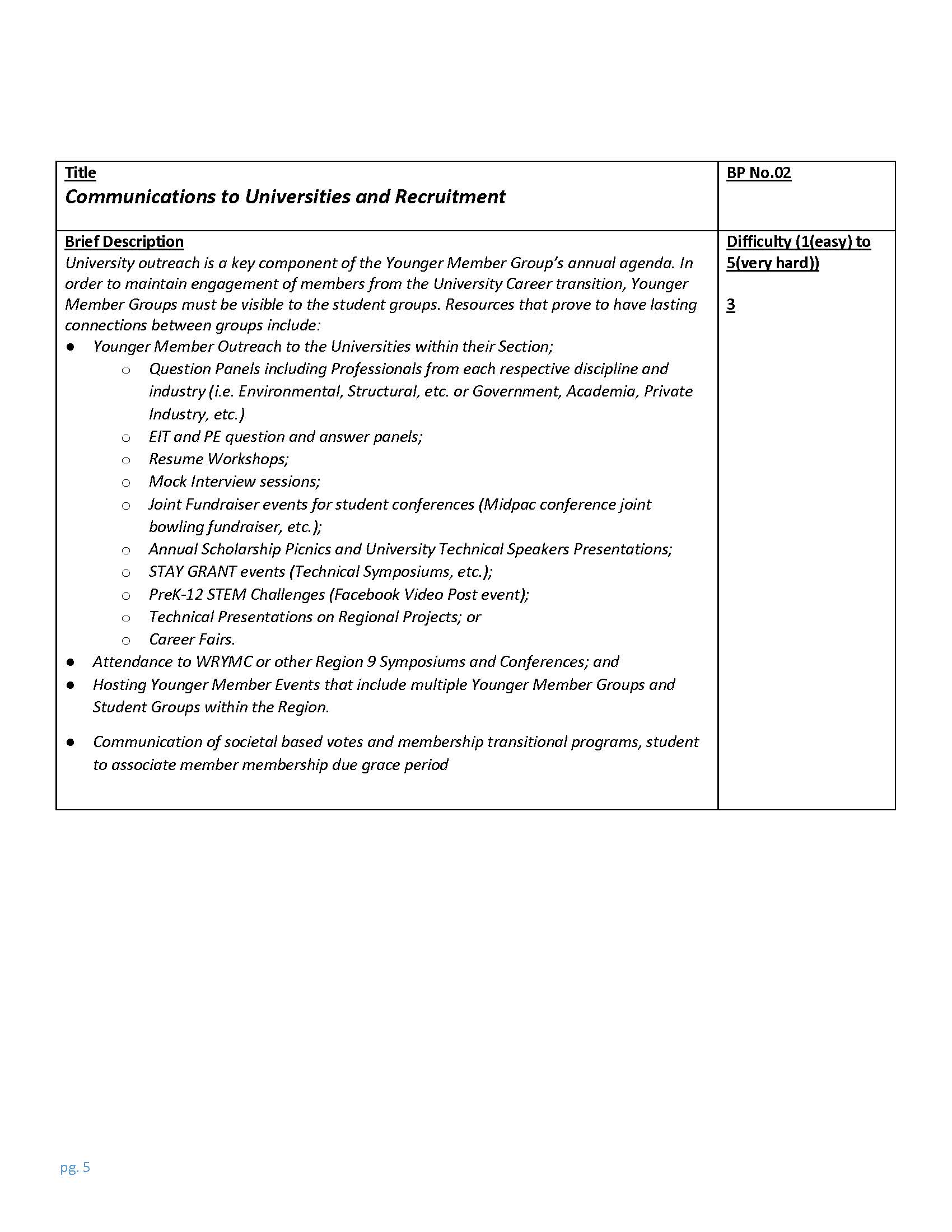 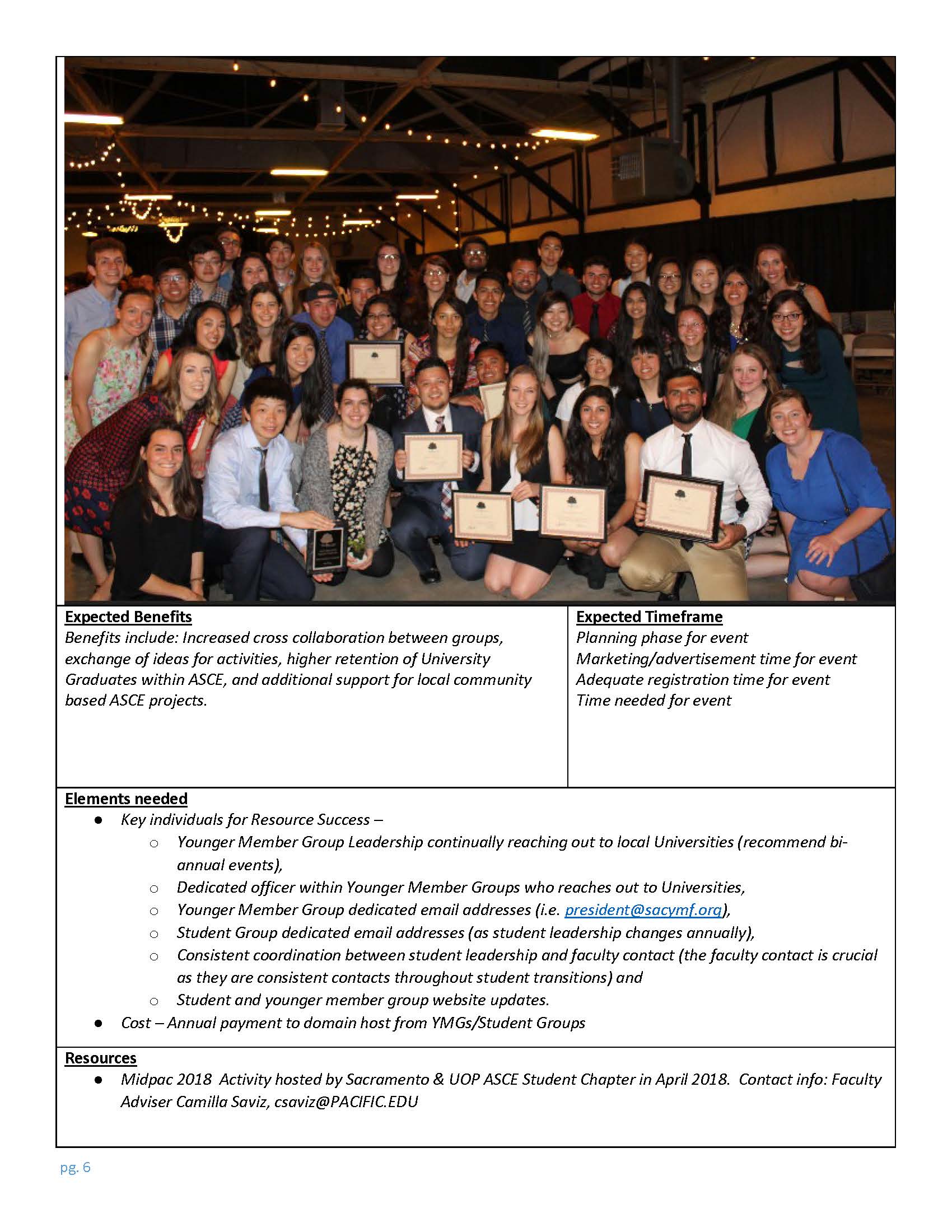 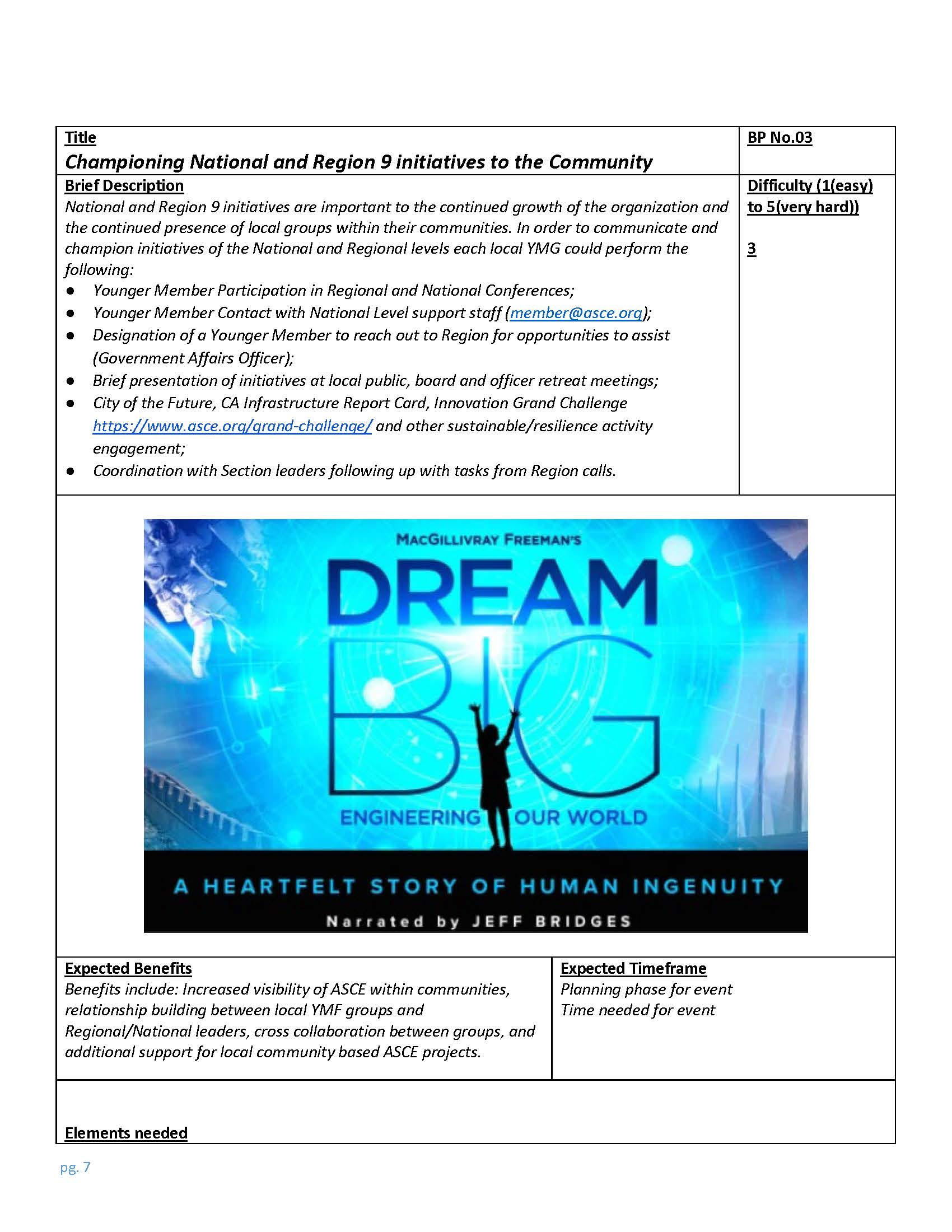 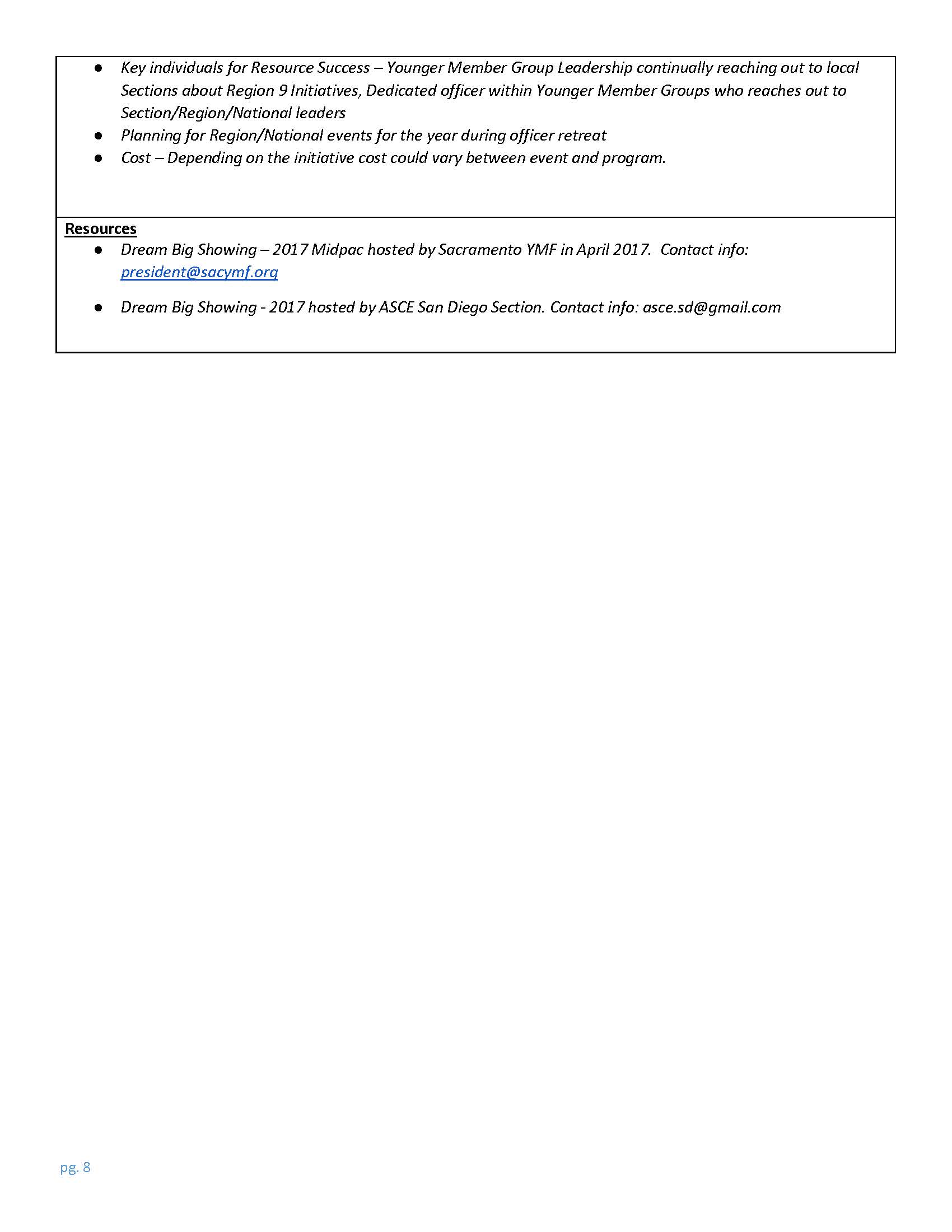 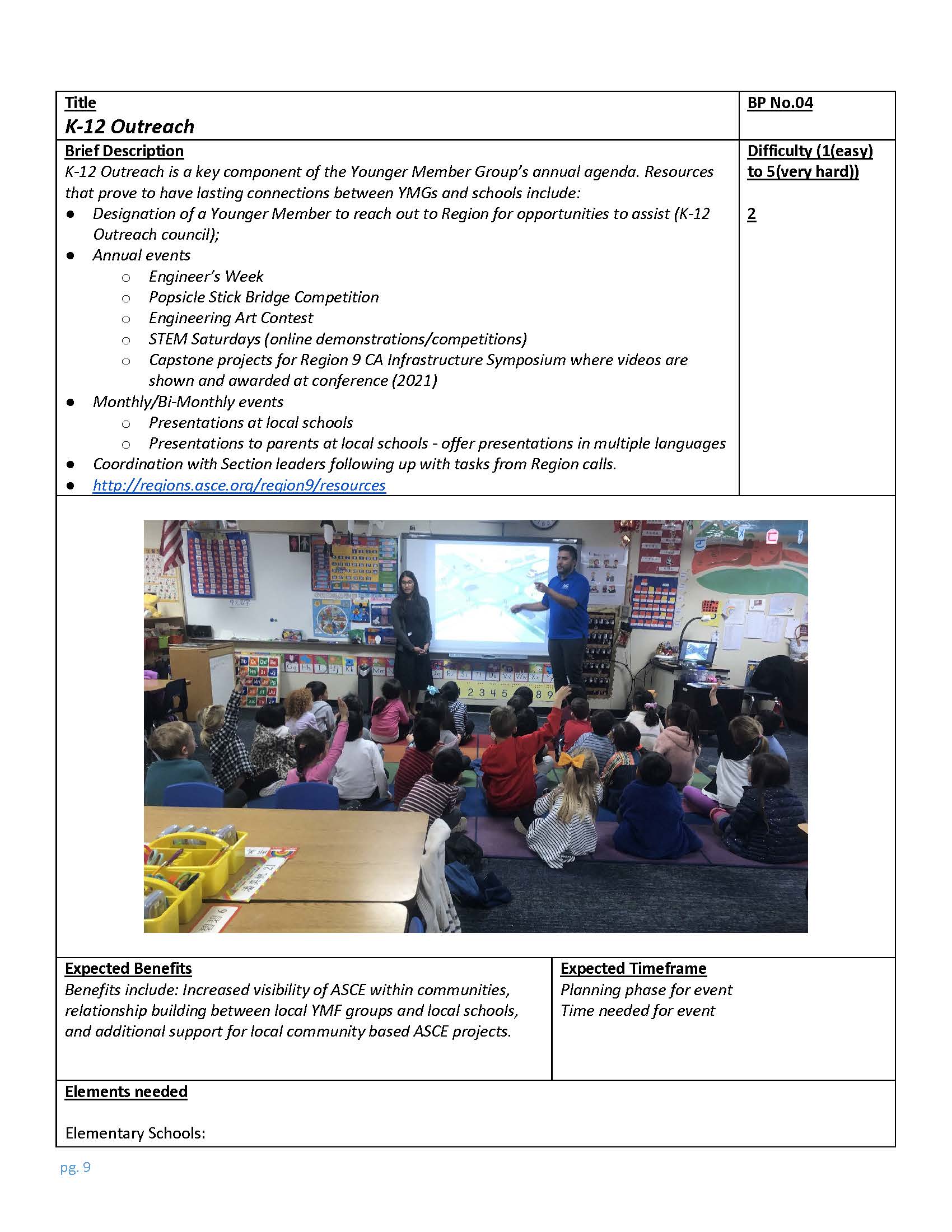 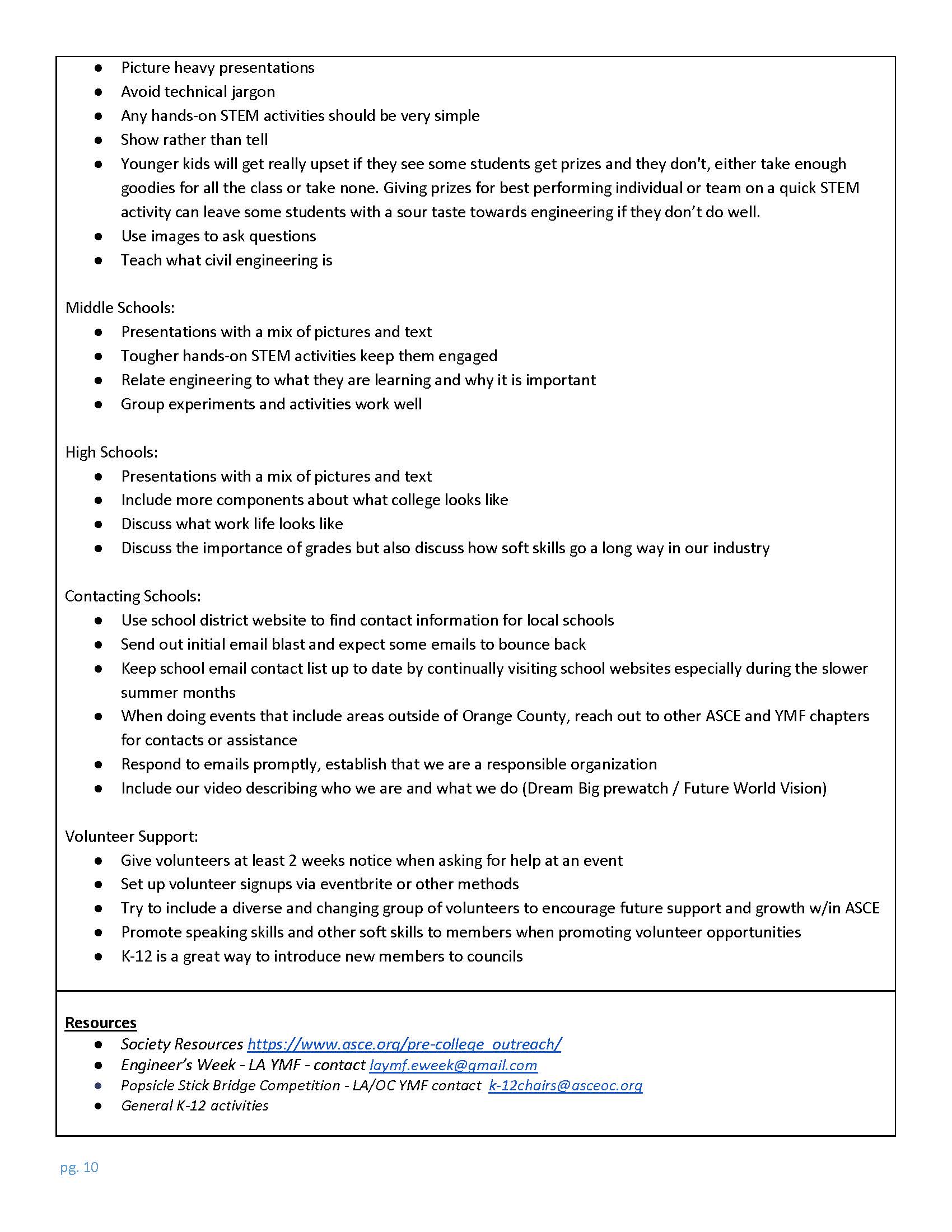 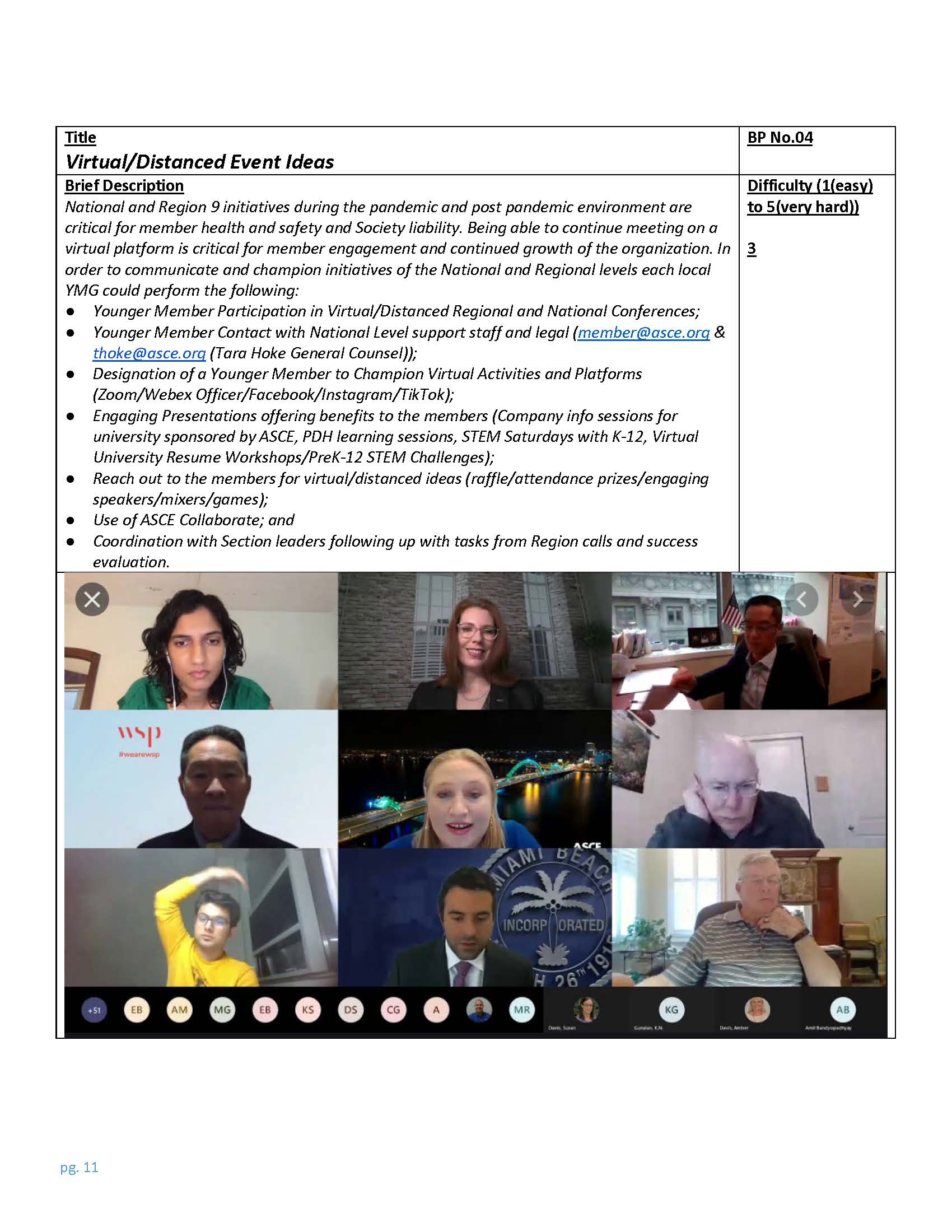 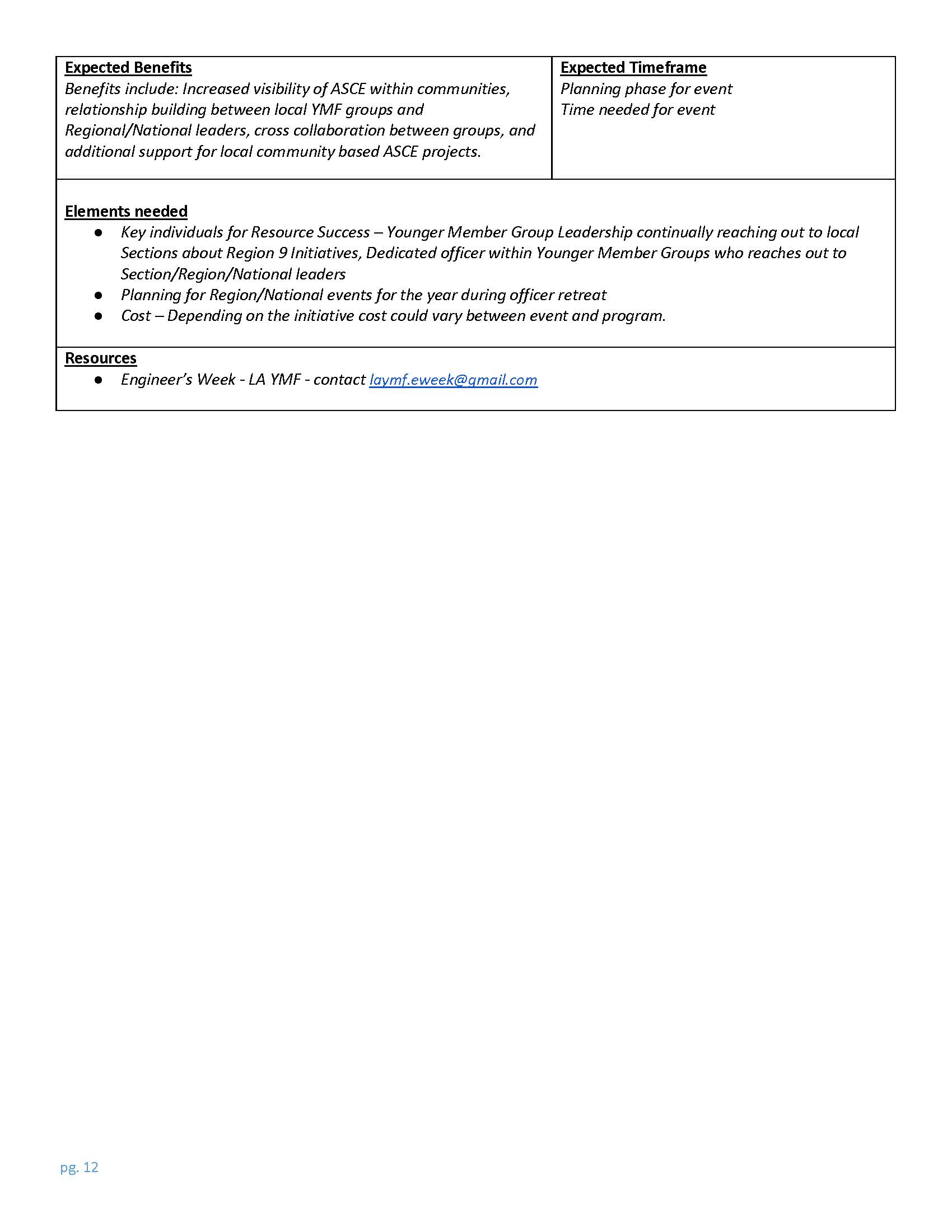 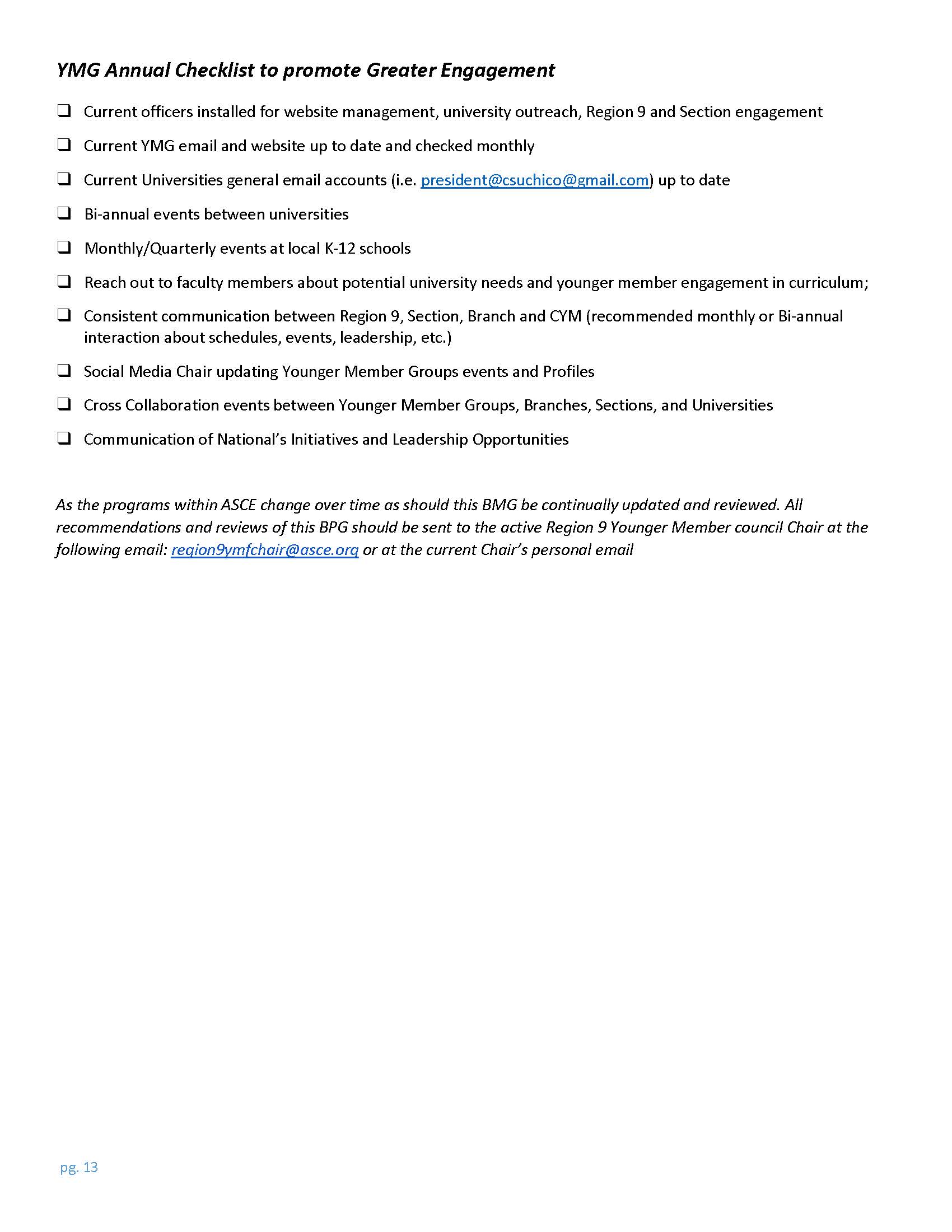 1. Section, BranchRegion 9 Younger Member Council2. Section/Branch Size13 members3. Project ContactNameMelissa Hilsabeck, EITPhone Number562-519-0026EmailMelissah.asce@gmail.com4. Project CategoryCommunication5. Project DescriptionObjectiveIn order to assist Region 9 and promote communication and interaction between the Younger Member Groups, the Sections, the Branches, and the Student Groups the Region 9 Younger Member Council has assembled this Best Practice Guide (BPG) to serve as a tool for those purposes. Topics included are as follows:• Guidance for Traveling Younger Members and Connections to Nearby      Groups• Communications to Universities and Recruitment• Championing National and Region 9 initiatives to the Community• Social Media Opportunities• Checklist of Best Practices for each Younger Member Group6. The Process(What you did, When and How) Wrote a best management guide outlining the objectives above during our R9 YMC meeting with input from all R9 YMFs.7. Those in Charge (Committee, Task Committee, Etc.)Past-Chair Guy Hopes and Current Chair Melissa HilsabeckTechnical Reviewer Tony AkelRegion 9 Younger Member Council 2020 & 20218. Time Frame(When Started, When Completed)2020-20219. Success Factors(The Parts that Worked Really Well)Leadership – Having someone spearhead the revisions and the YMC providing a review of the content10. Setback Factors(The Parts that did Not Work Well)Difficult to engage groups to provide feedback, plans to continue updating the document over the years.11. Creativity(This is something off the wall that we did)Memorialized events in one location via Google Drive12. Administration(What was most Important?)Consistent follow up13. Follow-Up(What was most important?)Showing useful examples 14. Recommendations(What you should ALWAYS do with this project?)Memorialize projects that meet the objectives, present to folks in the Region15. Cautions(What you should NEVER do with this project?)Bookshelf it and not use it16. The OutcomeCompleted document supporting other YM groups across all regions17. Ongoing Activity(Would you do it again?)Yes this is a living document to be updated18. Speaker Contact Information (person from your Region who would be willing to speak about the Best Practice)Melissa HilsabeckNameMelissa HilsabeckAddress415 W. Ocean Blvd., Long Beach, CA 90802Phone Number562-519-0026EmailMelissah.asce@gmail.com19. Additional Comments(We strongly recommend attaching relevant photos and graphics)See document below